Муниципальное бюджетное дошкольное образовательное учреждение  детский сад №3 «Тополек» » муниципальногообразования город-курорт ГеленджикКонспект непосредственной образовательной деятельности по формированию элементарных математических представлений.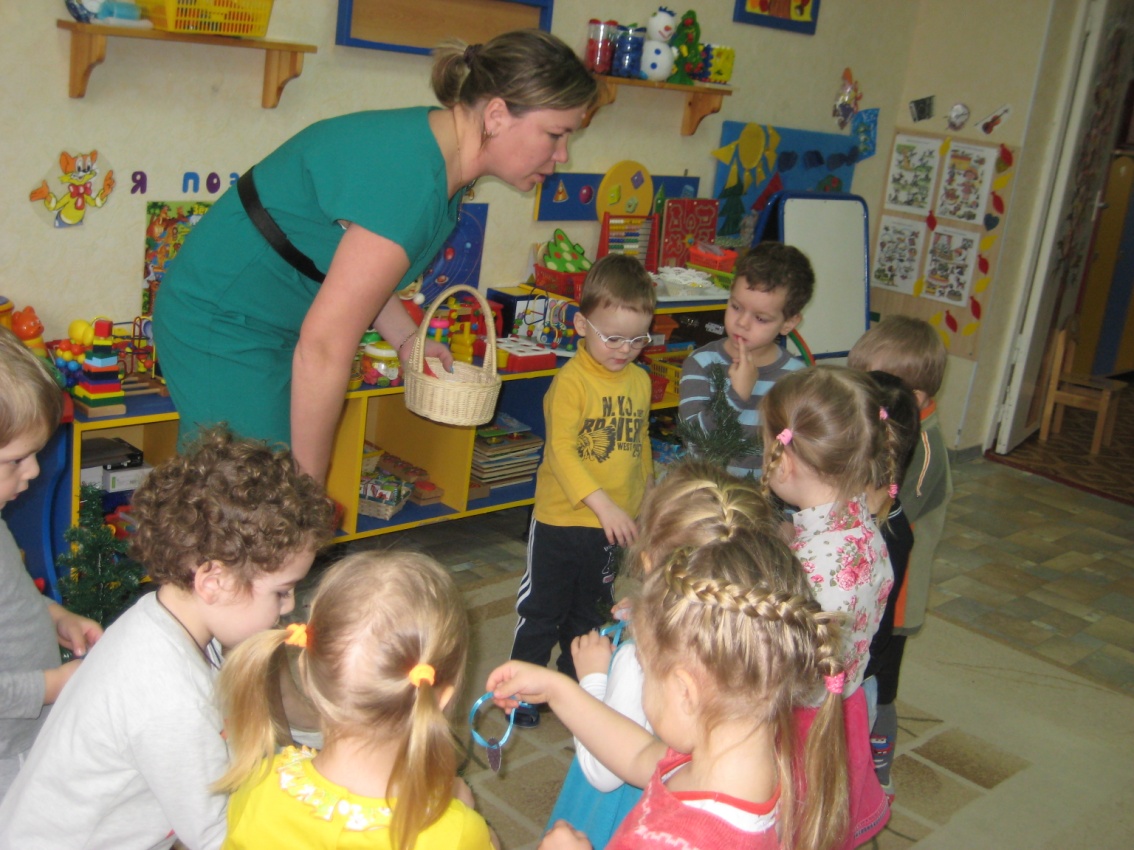 Тема: «В гостях у белочки!»Вторая младшая группаВоспитатель: Подойникова Светлана АнатольевнаФевраль 2015Программное содержание: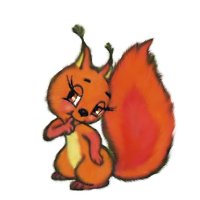 Продолжать учить сравнивать два предмета по высоте, обозначать результаты сравнения словами высокий — низкий, выше — ниже.Продолжать совершенствовать навыки сравнения двух равных групп предметов, обозначать результаты сравнения словами много, поровну, одинаково, столько — сколько.Закреплять умение различать и называть круг, квадрат, треугольник.Материал для занятия:Демонстрационный – елки (большая и маленькая), шишки (большие и маленькие), одна корзина, дорожки (длинная и короткая), блоки Дьенеше, три обруча (синий, красный, желтый), игрушка белочка, мешочек с орешками, магнитофон и диск с шумом леса.Раздаточный – на каждого ребенка карточка с белочками и шишки по 4 шт.Ход: В лес еловый, на прогулку
Приглашаю вас пойти.
Интересней приключенья
Нам, ребята, не найти
Друг за другом становитесь
Крепко за руки беритесь
По дорожкам, по тропинкам
Не спешим, не отстаем,
В лес мы дружно все пойдем.
( звучит мелодия, дети берутся за руки и за воспитателем идут «змейкой»)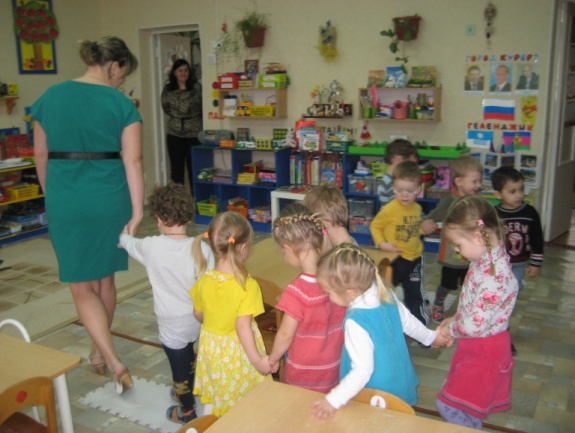 - Вот мы и в лесу, ребята. Какие деревья вы видите? (елки)-Верно. А что можно сказать об их размере? Одинаковые или разные они по высоте?- Правильно Даша, ели высокие и низкие. Покажи Коля нам высокую елку.- Руслана, покажи низкую елку. (индивидуальная работа)- Ребята, а на елке что растут? (шишки)- А сколько шишек на наших елках? (ни одной шишки)- Что можно сделать, чтобы на елках появились шишки? (повесить на елку шишки) 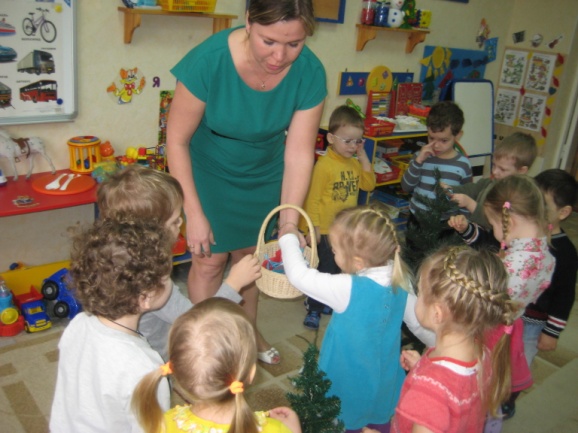 - Смотрите, у меня в корзине шишки. Сколько в корзине шишек?  (много шишек)- Что можно сказать об их размере? Они одинаковые или разные? (большие и маленькие)- Возьмите, ребята по одной шишке. На высокой елке растут большие шишки, а на низкой – маленькие шишки. (дети выполняют задание)- Ребята, слышите, кто-то шуршит под елкой. Давайте посмотрим. (появляется белка)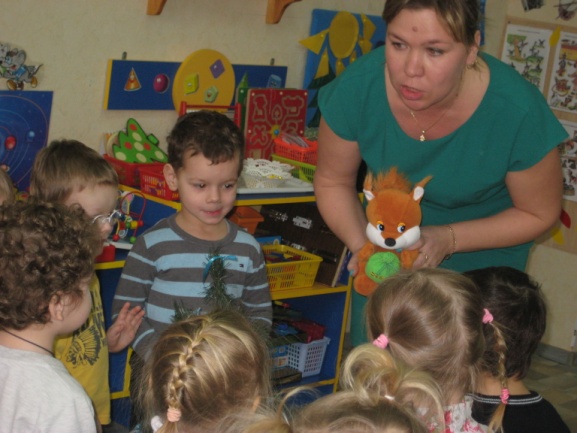 - Ой, ребята, это белочка-вертушка, хохотушка-веселушка. (воспитатель подносит белочку к уху) - Ребята, белочка говорит вам спасибо, за то, что у нее появилось много запасов на зиму – шишек.- А вот ее бельчатам шишек не досталось. Что же нам делать, как помочь бельчатам? (работа за столами)- Садитесь, ребята, за столы, спины ровно, ноги вместе.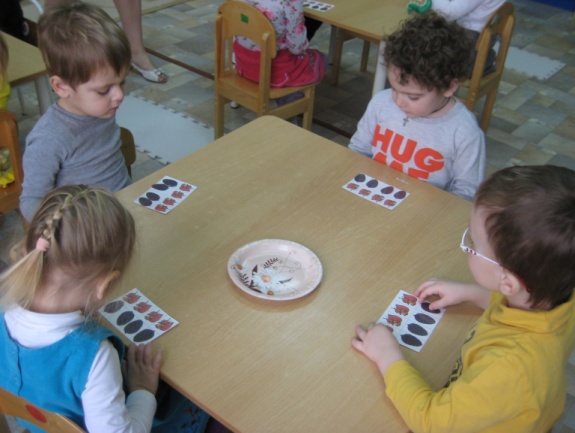 -Посмотрите, перед вами бельчата. Сколько бельчат? (много бельчат)-А на тарелочках шишки. Дайте каждому бельчонку одну шишку. (дети выполняют задание, индивидуальная работа) ФизминуткаБелка прыгала, скакала,      (Дети прыгают на месте)
К зиме кладовки заполняла:    ( наклоны – как будто что собирают)
Здесь – орешки,               (поворот вправо)
Тут – грибочек                 (поворот влево)
Для сыночков и для дочек.     (шагают на месте). 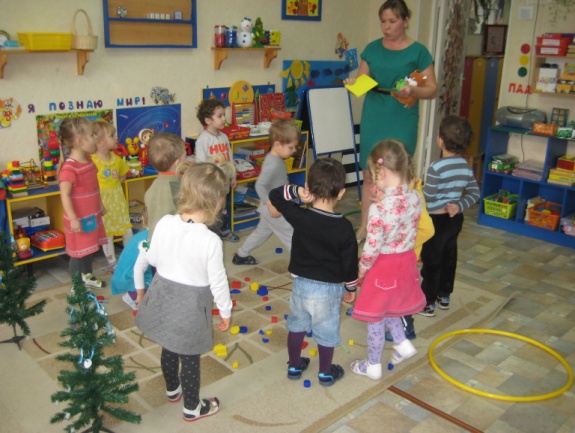 - Ребята, давайте продолжим наше путешествие. Белочка приглашает нас дальше в осиновый лес.- Посмотрите, ребята, у меня три полянки. Какие они по форме? (круглые)- Верно. Какие они по цвету? (синяя, красная, желтая)-А в корзине у меня блоки? Какого они цвета? (синие, желтые, красные)- Этот блок какой формы? (воспитатель показывает блок)- Правильно, круглой? А этот блок какой формы? (квадратной), (треугольной)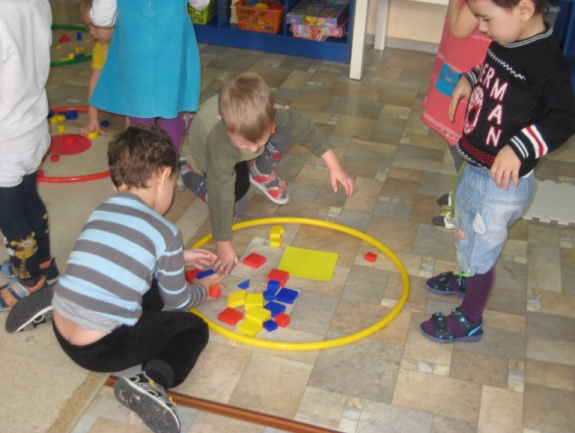 - Давайте, ребята, представим, что это не блоки, а шишки. - Надо помочь белочке разложить шишки на полянках. На синей полянке будут круглые шишки, на желтой – квадратные, на синей – треугольные. (дети выполняют задание).- Замечательно. Посмотрите, как красиво стало вокруг.- Ребята, белочка говорит вам большое спасибо. Она вам приготовила сюрприз. Но этот сюрприз спрятан в волшебном мешочке.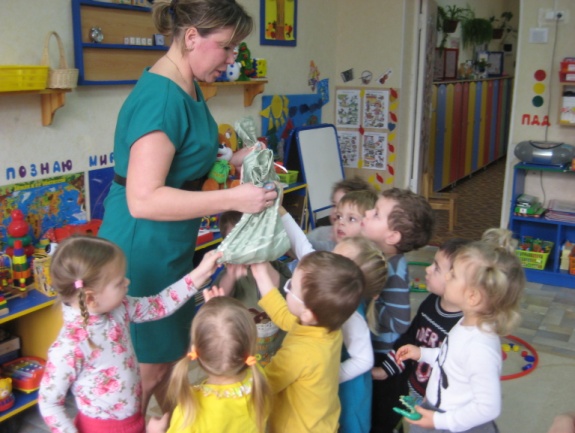 - А где же мешочек, белочка? Она пока к нам скакала, где-то его обронила в группе.- Давайте, ребята, поможем найти белочке мешок. (дети находят мешок)Дети садятся на ковер полукругом.- Как вы думаете, дети, что в этом мешочке? (дети ощупывают мешок руками и делают предположения) - Вы правильно сказали, что здесь что-то круглое. (воспитатель приглашает одного ребенка и просит его достать один орех)Далее всем детям раздаются орешки.Итог занятия:- Что мы сегодня делали на занятии?- Кому помогали?- Что понравилось на занятии?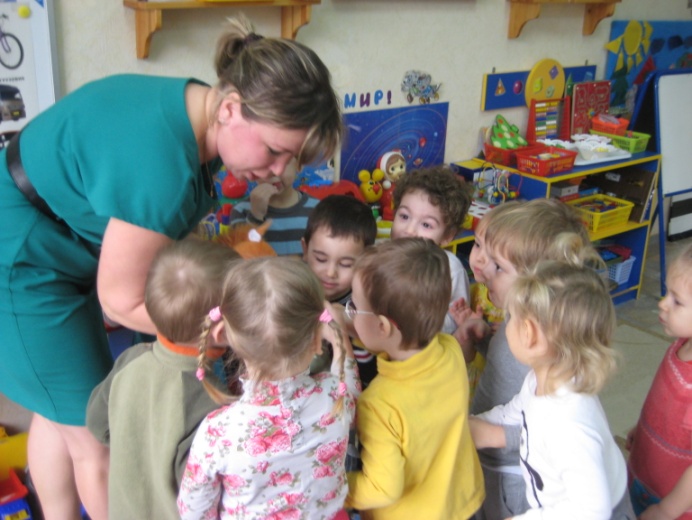 СПАСИБО!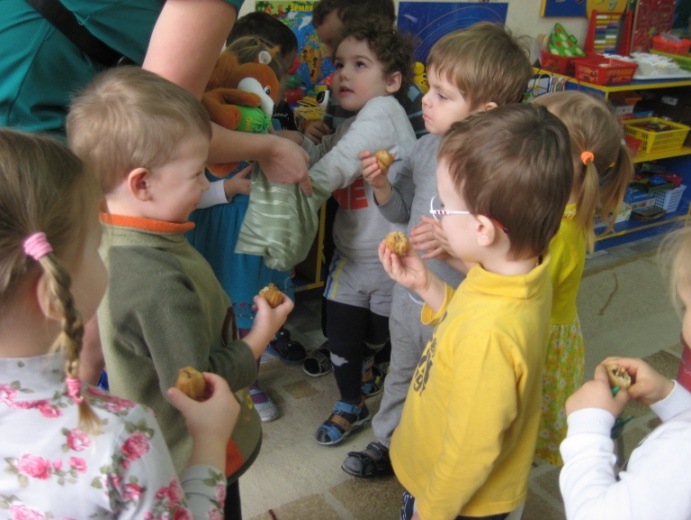 